SchulversuchspraktikumMaximilian WolfSommersemester 2015Klassenstufen 11 & 12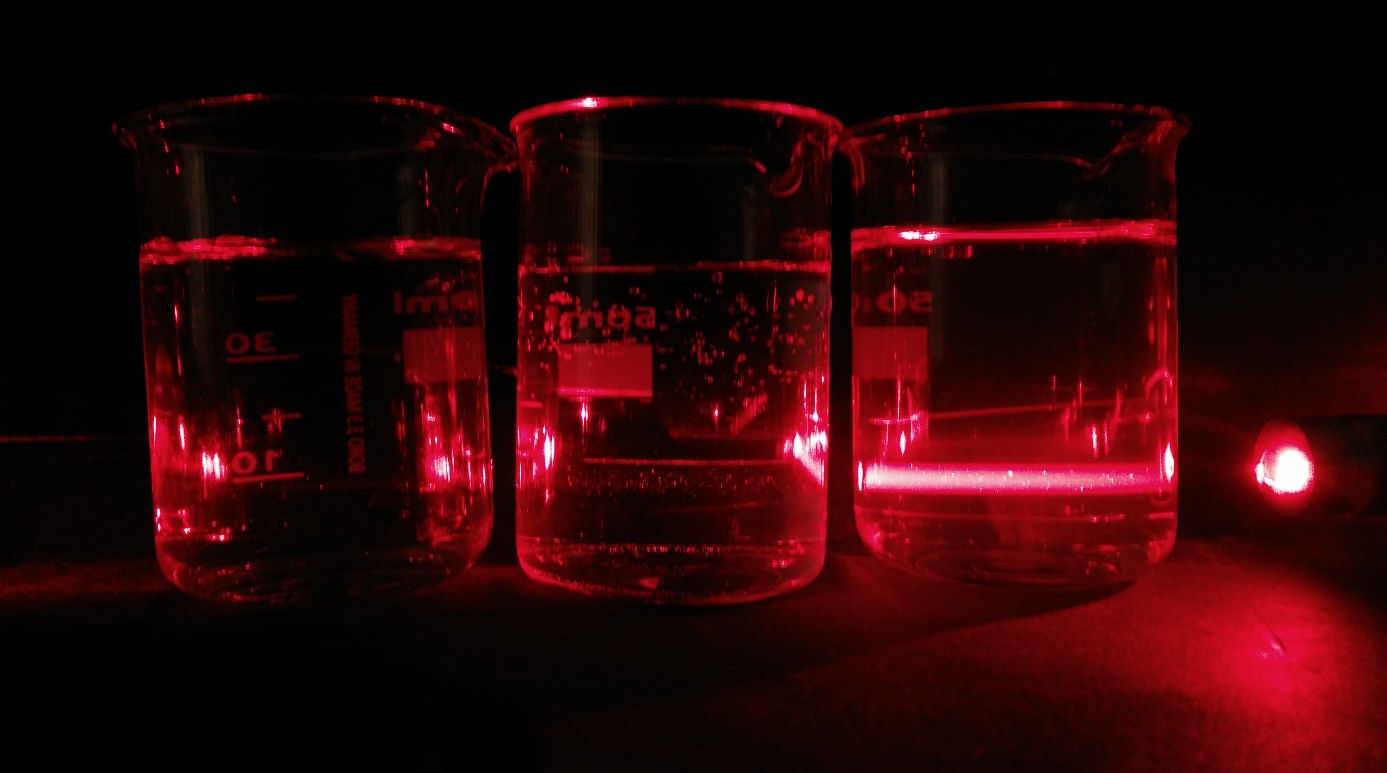 ProteineKurzprotokollWeitere SchülerversucheV1 – Proteinnachweis mit Ninhydrin-LösungMaterialien: 		Filterpapier, Sprühflasche, Föhn, PasteurpipetteChemikalien:		Ninhydrin Sprühreagenz, Glycin-Lösung	Ninhydrin ist als Feststoff nicht für Schüler und Schülerinnen zugelassen. Deswegen muss die Ninhydrin-Sprühlösung im Vorfeld vorbereitet werden. Dazu wird eine 1 %ige ethanolische Ninhydrin-Lösung angesetzt (0,2 g Ninhydrin werden in 20 mL Ethanol gelöst).Durchführung: 		Mit einer Pasteurpipette wird etwas Glycinlösung auf ein Filterpapier gegeben und z.B. ein Smiley gemalt. Das bemalte Filterpapier wird mit Ninhydrin-Sprühreagenz eingesprüht und mit dem Föhn erhitzt.Beobachtung:			Dort, wo sich Glycin-Lösung befindet färbt sich das Filterpapier violett.Deutung:		Zwei Moleküle Ninhydrin reagieren mit einem Molekül Aminosäure unter Abspaltung von Kohlenstoffdioxid und Aldehyd zu einem blau-violetten Farbstoff (Diketiminanion).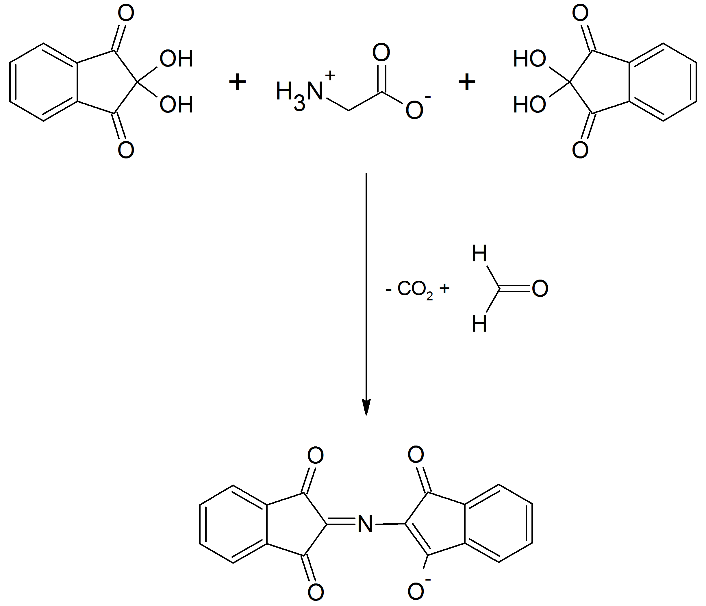 Entsorgung:		Glycin-Lösung in den Abfluss geben.		Überschüssige Ninhydrin-Sprühlösung oder Ethanol in den Behälter für organische Lösungsmittel geben. Literatur:		Scharf, B. (1996). Aminosäuren – Peptide – Proteine. http://chids.online.uni-marburg.de/dachs/expvortr/600AminosaurenProteine_Scharf_Scan.pdf (abgerufen am 13.08.2015)V2 – Tyndall-EffektMaterialien: 		3 gleichgroße Bechergläser, punktförmige Lichtquelle (z.B. Laserpointer)Chemikalien:		Dest. Wasser, Eiklar-Lösung, NatriumchloridDurchführung: 		Die Eiklar-Lösung aus einem Eiklar in 100 mL 1%iger Natriumchlorid-Lösung wird in ein Becherglas gegeben. Daneben werden zwei weitere Bechergläser mit 100 mL destilliertem Wasser und 100 mL 2 %iger Kochsalzlösung gestellt. Die Bechergläser werden mit einer punktförmigen, starken Lichtquelle, z.B. einem Laserpointer seitlich durchstrahlt.Beobachtung:		In der Eiklar-Lösung wird der Lichtstrahl sichtbar. Die Kochsalz-Lösung und das destillierte Wasser zeigen diesen Effekt im Vergleich nicht (siehe Abb. 1).Abb. 1: V.l.n.r.: Destilliertes Wasser, Natriumchlorid-Lösung, Eiklar-Lösung. Nur in der Eiklar-Lösung wird der Lichtstrahl sichtbar.Deutung:		Trifft Licht auf Teilchen, die von ihrer Größe her in etwa der Wellenlänge des darauf treffenden Lichtes entsprechen wird das Licht gestreut. Man nennt dies nach seinem Entdecker den Tyndall-Effekt. Gelöste Natrium- oder Chlorid-Ionen sind kleiner als die Wellenlänge des Lichts und weisen diesen Effekt nicht auf. Die Intensität dieses Effekts nimmt mit kürzerer Wellenlänge zu.Entsorgung:		Die Lösungen können im Abfluss entsorgt werden.Literatur:		Schunk, A. (2000). Das Eiweiß im Eiklar. http://www.axel-schunk.de/experiment/edm0007.html (abgerufen am 14.08.2015)GefahrenstoffeGefahrenstoffeGefahrenstoffeGefahrenstoffeGefahrenstoffeGefahrenstoffeGefahrenstoffeGefahrenstoffeGefahrenstoffeNinhydrin SprühreagenzNinhydrin SprühreagenzNinhydrin SprühreagenzH: 225H: 225H: 225P: 210, 303+361+353, 403+235P: 210, 303+361+353, 403+235P: 210, 303+361+353, 403+235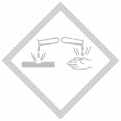 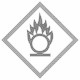 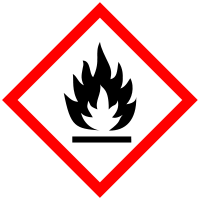 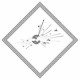 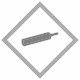 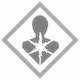 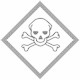 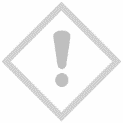 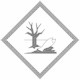 